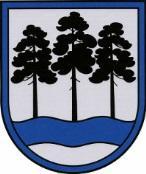 OGRES  NOVADA  PAŠVALDĪBAReģ.Nr.90000024455, Brīvības iela 33, Ogre, Ogres nov., LV-5001tālrunis 65071160, e-pasts: ogredome@ogresnovads.lv, www.ogresnovads.lv PAŠVALDĪBAS DOMES SĒDES PROTOKOLA IZRAKSTS35.Par grozījumiem Ogres novada pašvaldības domes 2022. gada 25.augusta lēmumā “Par mācību un mūzikas instrumentu nomas maksu apstiprināšanu Ogres novada pašvaldības profesionālās ievirzes izglītības iestādēs”Ar Ogres novada pašvaldības (turpmāk – Pašvaldība) domes 2022.gada 25.augusta lēmumu “Par mācību un mūzikas instrumentu nomas maksu apstiprināšanu Ogres novada pašvaldības profesionālās ievirzes izglītības iestādēs” (protokols Nr. 19, 4.) (turpmāk - lēmums) apstiprinātas mācību un mūzikas instrumentu nomas maksas Pašvaldības profesionālās ievirzes izglītības iestādēs. Ogres novada pašvaldībā 2023.gada 6.septembrī saņemts Lielvārdes Mūzikas un mākslas skolas direktores Mārītes Puriņas iesniegums (reģistrēts Ogres novada pašvaldības Centrālās administrācijas lietvedības sistēmā ar Nr. 2-4.1/4624) ar lūgumu veikt izmaiņas un papildināt lēmuma pielikumu ar četrām maksas interešu izglītības programmām. Precizējums šim iesniegumam saņemts 2023. gada 21. septembrī (reģistrēts Ogres novada pašvaldības Centrālās administrācijas lietvedības sistēmā ar Nr. 2-4.1/4965) ar lūgumu veikt tikai papildinājumu lēmumā maksām par jaunu programmu īstenošanu pirmsskolas vecuma bērniem, nepaaugstinot mācību maksas esošām programmām. Nepieciešams papildināt lēmuma pielikumu, ņemot vērā, ka Lielvārdes Mūzikas un mākslas skolā uzsākta jaunu interešu izglītības programmu īstenošana saskaņā ar iedzīvotāju pieprasījumu pēc interešu izglītības programmām mākslas jomā pirmsskolas vecuma bērniem.Jautājums izskatīts Maksas pakalpojumu izcenojumu aprēķinu un atlīdzības noteikšanas komisijas sēdē 2023. gada 15. septembrī (protokols Nr.23).Pamatojoties uz  Pašvaldību likuma 4. panta pirmās daļas 4. punktu, Ogres novada pašvaldības 2022. gada 28. jūlija saistošo noteikumu Nr. 17/2022 “Mācību maksas noteikšanas un samaksas kārtība un atvieglojumi Ogres novada pašvaldības profesionālās ievirzes izglītības iestādēs” 2. punktu, Ogres novada pašvaldības Maksas pakalpojumu izcenojumu aprēķinu un atlīdzības noteikšanas komisijas 2023. gada 15. septembra lēmumu (protokols Nr.23),balsojot: ar 20 balsīm "Par" (Andris Krauja, Artūrs Mangulis, Atvars Lakstīgala, Dace Kļaviņa, Dace Māliņa, Dace Veiliņa, Daiga Brante, Dzirkstīte Žindiga, Egils Helmanis, Gints Sīviņš, Ilmārs Zemnieks, Indulis Trapiņš, Jānis Iklāvs, Jānis Kaijaks, Jānis Siliņš, Kaspars Bramanis, Pāvels Kotāns, Raivis Ūzuls, Rūdolfs Kudļa, Valentīns Špēlis), "Pret" – nav, "Atturas" – nav, Ogres novada pašvaldības dome NOLEMJ:Izdarīt grozījumus Ogres novada pašvaldības domes 2022.gada 25.augusta lēmuma “Par mācību un mūzikas instrumentu nomas maksas apstiprināšanu Ogres novada pašvaldības profesionālās ievirzes izglītības iestādēs” (protokols Nr. 19, 4.) papildinot pielikumu “Ogres novada profesionālās ievirzes izglītības iestāžu mācību un instrumentu nomas maksa” ar 4.12. – 4.15. punktiem šādā redakcijā:Noteikt, ka šī lēmuma 1.punktā minētie grozījumi stājas spēkā 2023.gada 2.oktobrī.Kontroli par lēmuma izpildi uzdot Ogres novada Izglītības pārvaldes vadītājam.(Sēdes vadītāja,domes priekšsēdētāja E.Helmaņa paraksts)Ogrē, Brīvības ielā 33Nr.162023. gada 28. septembrī4.12.Interešu izglītības programma“Jautrās otiņas”mēnesī9,004.13.Interešu izglītības programma“Zīmēju, veidoju”mēnesī10,004.14.Interešu izglītības programma“Krāsu spēles”mēnesī10,004.15.Interešu izglītības programma“Mākslas studija”mēnesī10,00